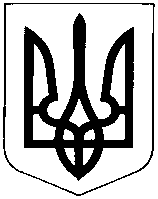 УКРАЇНАХМЕЛЬНИЦЬКА ОБЛАСТЬНОВОУШИЦЬКА СЕЛИЩНА РАДАНОВОУШИЦЬКОЇ СЕЛИЩНОЇ ОБ’ЄДНАНОЇ  ТЕРИТОРІАЛЬНОЇ ГРОМАДИВИКОНАВЧИЙ КОМІТЕТР І Ш Е Н Н Явід 02 серпня 2018 р. №861 смт Нова УшицяПро погодження внесення змін до Програмибудівництва, ремонту та утримання комунальних дорігНовоушицької  селищної  об’єднаної  територіальноїгромади на 2018 рік      Відповідно до підпункту статтей 27, 40, 52 Закону України «Про місцеве самоврядування в Україні» від 21.05.1997 року N280/97-ВР (із змінами та доповненнями),  розглянувши пропозицію відділу комунальної власності, житлово-комунального господарства, благоустрою, зовнішньої реклами, охорони навколишнього природного середовища, інфраструктури та земельних відносин Новоушицької селищної ради щодо внесення змін до   Програми будівництва, ремонту та уримання комунальних доріг Новоушицької селищної об’єднаної територіальної  громади на 2018 рік(далі - Програма) виконавчий комітет вирішив:Погодити внесення  змін до Програми, а саме : V. Обсяг та джерела фінансування    Фінансування та співфінансування заходів Програми проводиться за рахунок коштів місцевого бюджету Новоушицької селищної об’єднаної територіальної громади та інших джерел, не заборонених чинним законодавством України. Обсяг фінансування прогнозований, загальна сума на 2018 рік  - 85250207 гривень.              - додати у Перелік завдань, заходів та показників у пункт 1 колонку 3 «Виконавець заходу, показника»:Новоушицька селищна рада.- у додаток 3 програмиу позицію Сума, грн.:- замість 35000 зазначити 50207Начальнику відділу комунальної власності, житлово-комунального господарства, благоустрою, зовнішньої реклами, охорони навколишнього природного середовища, інфраструктури та земельних відносин Новоушицької селищної ради  Мищаку В.В. проект Програми будівництва, ремонту та утримання комунальних дорігНовоушицької  селищної  об’єднаної  територіальної громади на 2018 рік винести на розгляд  чергової сесії.Селищний  голова                                                                    О. Московчук     